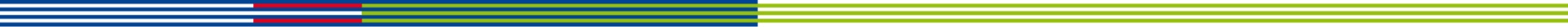 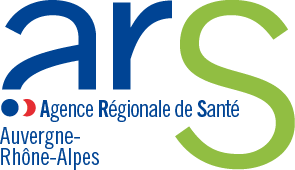 HydrogÉologue agrÉÉ en matiÈre d’hygiÈne publiqueDemande d’agrÉment - Le dossier devra soit : être transmis par courrier en recommandé avec accusé de réception à l'agence régionale de santé Auvergne-Rhône-Alpes à l'adresse suivante :ARS Auvergne-Rhône-AlpesDirection de la santé publiquePôle santé-environnement241 rue Garibaldi
CS93383 
69418 LYON cedex 3être déposé à l'adresse ci-dessus,être transmis par voie dématérialisée à l'adresse suivante :ars-ara-sante-environnement@ars.sante.frau plus tard le21 avril 2017 à 16 heuresCe dossier doit comprendre au moins les renseignements demandés par l’arrêté ministériel du 15 mars 2011 modifié relatif aux modalités d'agrément, de désignation et de consultation des hydrogéologues agréés en matière d’hygiène publique.Acte   de   CandidatureJe soussigné  ……………………………………………………………………..  demande à être nommé hydrogéologue agréé en matière d'hygiène publique, pour le ou les département(s) suivants :  (Nom du ou des département(s)) ………………………………………………………………………..………………………………………………………………………………………………………Conformément aux dispositions de l'arrêté ministériel du 15 mars 2011 modifié par l'arrêté du 21 décembre 2015 relatif aux modalités d'agrément, de désignation et de consultation des hydrogéologues agréés en matière d'hygiène publique, je m'engage dans l'hypothèse où ma demande serait retenue à :Ne pas utiliser le titre d' « hydrogéologue agréé en matière d'hygiène publique » à des fins commerciales et publicitaires, ni à titre personnel ni au titre de l'organisme dont je dépends ;Refuser tout dossier pour lequel je serais intervenu ou serais susceptible d'intervenir, ainsi que l’organisme qui m’emploie, au titre de la maîtrise d’œuvre ou de la réglementation ;N'intervenir au titre d'hydrogéologue agréé en matière d'hygiène publique que sur demande du directeur général de l’agence régionale de santé d'Auvergne-Rhône-Alpes ;Instruire personnellement et dans le délai fixé par le directeur général de l’agence régionale de santé d'Auvergne-Rhône-Alpes les dossiers qui m’ont été communiqués, dès que ceux-ci sont complets ;Demander un délai complémentaire d’instruction au directeur général de l’agence régionale de santé d'Auvergne-Rhône-Alpes en cas dépassement du délai fixé en justifiant les raisons de cette demande ;Observer un devoir de réserve au sujet des dossiers transmis ;Ne percevoir, pour chaque consultation, d’autres indemnités que celles prévues par la réglementation ;Transmettre, pour chaque demande d’avis, dans le délai imparti par le directeur général de l’agence régionale de santé d'Auvergne-Rhône-Alpes, un exemplaire du rapport au pétitionnaire, à l’hydrogéologue agréé coordonnateur départemental et à la délégation départementale de l’agence régionale de santé d'Auvergne-Rhône-Alpes ;Participer à la réunion annuelle organisée par l’hydrogéologue agréé coordonnateur départemental.Je prends acte du fait que tout manquement à ces règles peut entraîner le retrait immédiat de mon agrément, sur décision du directeur général de l’agence régionale de santé d'Auvergne-Rhône-Alpes.Je vous indique également que je suis prêt, si vous le souhaitez, à exercer la fonction De coordonnateur1 départemental 			 oui		 nonSur le ou les départements suivants : ……………………………………………………….De suppléant du coordonnateur2         		 oui		 nonSur le ou les départements suivants : ……………………………………………………….Je souhaite être inscrit sur la liste nationaledes hydrogéologues agréés					 oui		 non			Fait à……………………….    Le ………………..			Signature    (porter la mention "lu et approuvé")1 Le coordonnateur est chargé :de répartir les dossiers entre les hydrogéologues agréés du département ;d'assurer une animation technique ;de réunir une fois par an les hydrogéologues agréés ;de procéder à un arbitrage technique en cas de contestation d'un avis par le pétitionnaire ;d'adresser un bilan d'activité annuel à l'ARS ;de rédiger un bilan quinquennal en fin de mandat.2 En cas d'empêchement ou de conflit d'intérêt, l'hydrogéologue agréé coordonnateur se fait remplacer par son suppléant. DEMANDE D'AGRÉMENT DES HYDROGÉOLOGUES EN MATIÈRE D'HYGIÈNE PUBLIQUEDOSSIER D'INFORMATIONFiche de renseignementNom : 		Prénom : 	Date de naissance :		Profession : 	Adresse personnelle : 	Téléphone :		Télécopie : 	Courriel :	Service ou organisme où exerce le demandeur : 	Fonction exercée :		Date d’entrée en fonction : 	Adresse professionnelle :	Téléphone :		Télécopie : 	Courriel :	Diplômes d'enseignement supérieur obtenus (préciser l'université ou l'école qui a délivré le diplôme ainsi que l'année d'obtention et joindre une copie certifiée du diplôme) :Agréments déjà obtenus au titre de l'hygiène publique (préciser les départements, les années et les fonctions remplies: hydrogéologue agréé, coordonnateur, suppléant)Fonctions antérieuresOrganismesPériodesDiplômesUniversité ou ÉcoleAnnéeRéférences professionnelles en matière de géologie et d'hydrogéologie (préciser les fonctions déjà exercées et les principaux travaux déjà réalisés) :Activités hydrogéologiques exercées dans le(s) département(s) concernés par la candidature ou la région :Activités hydrogéologiques exercées au titre de l'agrément hygiène publique:DépartementFonctionAnnéeAutres départements d'une autre région pour lesquels des agréments ont été sollicités :Départements dans lesquels le demandeur s'est porté candidat à la fonction de coordonnateur et de suppléant (à préciser) :